2022-2023 Early Childhood Options for 3- & 4-Year-Old KindergartenHours of Operation:  7:50 AM–3:10 PMBefore Care Available from 7:00–7:40 AMAftercare Available from 3:10-5:30 PM3-Year-Old Kindergarten Options 4-Year-Old Kindergarten Options*Please note aftercare will only be charged when student is present.Please include a $75 down payment for registration (non-refundable) to reserve your spot in our Pre-K3 and our 4K program.Thank you for considering St. Nicholas Catholic School for your family and your sons/daughters’ education. We are committed to Putting Faith in our Future. If you have any questions, please contact us 
at (920) 788-9371 or 
Scott Vanderloop at svanderloop@stnicholasfreedom.orgOur Saint Nicholas Catholic School has a long and distinguished history of service to the Freedom community. We strive to achieve academic excellence and character development with an emphasis on Catholic faith. Children ages three (by 9/1/22) and four are eligible for our Early Childhood Program.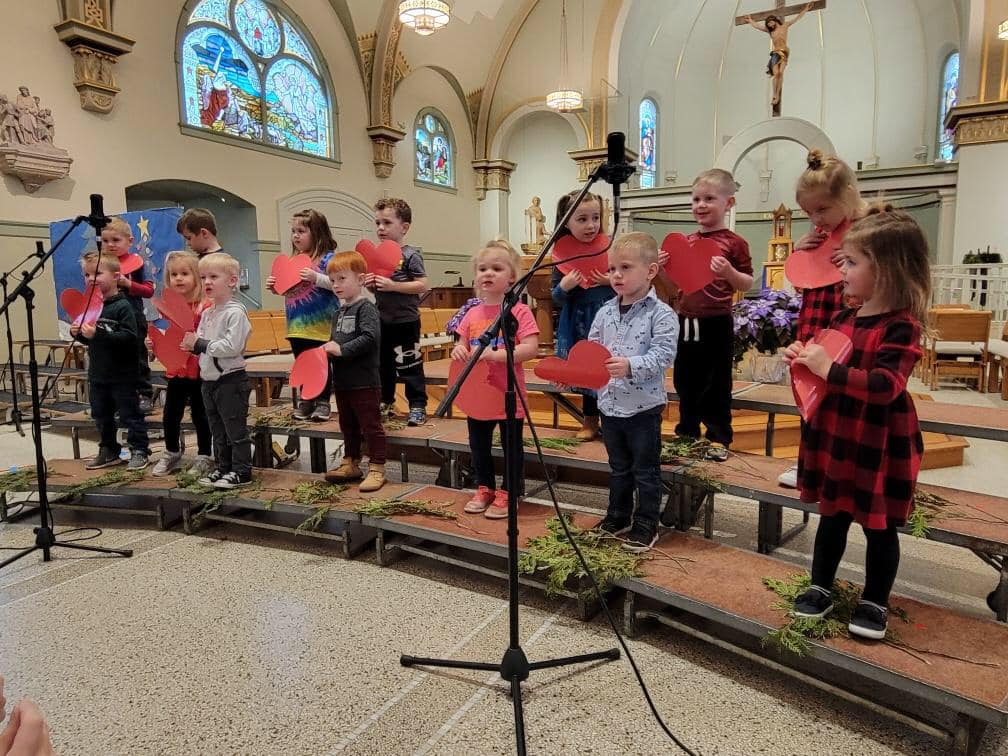 Before Care
7:00-7:40 AMTues-Thursday 
(Half Day)Tues-Thursday 
(Full Day)Aftercare
3:10-5:30 PMFree$3,000/year$3,300/year$12/dayBefore Care
7:00-7:40 AMMon-Fri 
(Half Day)Mon-Fri
(Full Day)Aftercare
3:10-5:30 PMFree$3,000/year$3,300/year$12/day